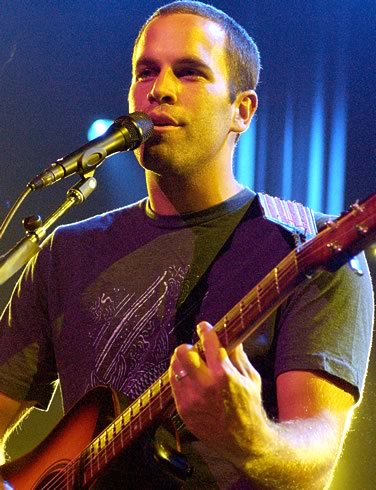 Better Together By Jack Johnson	1.	Listen to the lyrics and fill in the space with the correct wordThere's no ………………….………. of wordsI could put on the back of a ………………………,No ……………….. that I could singBut I can try for your …………………,Our ……………………., and they are made out of real …………………….,Like a ……………………… of photographs,With sepiatone loving,Love is the ………………………..At least for most of the ………………………… in my heartLike ………… are we here? And ………….. do we go?And …………… come it's so hard?It's not always ………………..,And sometimes life can be deceiving,I'll tell you one thing, its always ………….……. when we're together 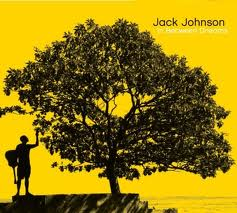 [Chorus:]MMM, it's always better when we're togetherYeah, we'll look at the stars when we're togetherWell, it's always better when we're togetherYeah, it's always better when we're together 2.	Match the lines with the words that follow.  [Chorus]3.	Put the lines in order from 1-9____  And there is no combination of words I could say____  You look so pretty sleeping next to me____  I believe in memories____  We're better together____  But there is not enough time,____  Hey now, and when, I wake up,____  But I will still tell you one thing,____  And there is no, no song I could sing____  They look so, so pretty when I sleepA.  And all of these moments  ____1. Too many things I have to do,B.  But I know that they'll be gone, ____2. Or places we got to beC.  And brings new things,  ____3. Just me and youD.  That they'll be gone too,  ____4. I was somewhere in-betweenE.  But if all of these dreams might find their way ____5. Just might find their way into my dreams tonightF.  I'll be under the impression,  ____6. When the morning light sings G.  With only two,  ____7. But tomorrow night you seeH.  Not so many things we got to do, ____8. Into my day to day sceneI.  We'll sit beneath the mango tree now ____